May 2, 2018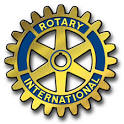 Rotary Club of NashuaCorporate Membership ProgramOur MissionIt is our mission to embrace the ideals of Rotary International, contributing to a better Nashua and a better world through significant humanitarian service while providing extraordinary opportunities for networking, fellowship, friendship and personal growth. The Rotary club of Nashua is committed to creating an environment in which as many members of the corporate community that want to participate are afforded a method to establish their membership into the club. To that end we are establishing this program. It is our intent to make this an inclusive club by welcoming as many new and worthy members that would like to become involved in community service. Corporate Membership in a Service Club – a 21st Century Solution Recognizing the growing importance that corporations place on corporate social responsibility, the Club has created the corporate membership initiative. Corporate memberships invite corporations to participate in giving back to the community through the well-organized systems and structures of Rotary. Membership in Rotary offers an excellent vehicle for staff leadership development. The Club provides a medium to learn about community needs in a variety of areas and learn about and participate in fundraising and volunteering in ways that truly impact the community. *Requirements:The Corporation must be one in the Nashua Area that is well established, has an impeccable professional standing in the community, and has a genuine desire to be part of our organization.  This program will be applicable to all corporate formats including C Corps, LLC, PC, S Corps, and Non-Profit Corps.  Partnerships may be included at the discretion of the board of directors.The corporation will be awarded 3 members into the club.  They must be named and added to the club roster.  All the Rotary Club of Nashua requirements (new member responsibility document) must be complied with but theses duties may be a shared responsibility by the corporate members.  If a corporate member leaves his employer, the employer can add a member to fill that void. Why Become a Corporate Member? Participation as an active member of the Rotary Club presents a number of advantages through an effective business partnership that includes: ▪ participation in a long-term service organization capable of assessing and responding to a diverse range of needs within the community; ▪ increased awareness of your corporation within the community through association with Rotary and the many programs that are supported by The Rotary Club of Nashua; ▪ enhanced community exposure through the involvement of senior corporate executives; ▪ immediate access to the Rotary charitable network; ▪ participation opportunities with Rotary hands-on projects; and ▪ membership in an organization dedicated to assisting and supporting community needs and activities. Rotary Corporate Member Benefits The Rotary Club of Nashua, has created a Corporate Membership program with specific benefits that will elevate your corporate profile in Nashua, strengthen your leadership team and support you to team building efforts.   ▪ Meeting Recognition Weekly Ad in the Smile – The on-line and weekly publication of the Rotary meetings minutes of the weekly minutes posted on-line and emailed to all club members. (There is an additional fee for this.)  ▪ Team Building Opportunities: Rotary will endeavor to work with its Corporate Members to facilitate Corporate Team building opportunities associated with Rotary’s volunteer opportunities e.g. Pairings, Annual Auction, Christmas Tree sales program Key Membership Criteria ▪ 1+2 Corporate Membership category for current Corporate Members and smaller companies, ▪ Your corporation will have one primary and up to 2 associate members, additional dues are required should you wish to have more than 2 associate members ▪ The primary member and the Club will participate in a screening process to ensure an appropriate ‘fit” between the two organizations; associate members will be selected by the primary member ▪ Your corporation will be able to replace a member as required ▪ Should a primary or associate member leave your corporation, the member may request to join the Club as an individual member ▪ The annual corporate membership cost is in accordance to Attachment #1 – Fee Schedule ▪ The corporation is expected to purchase a minimum of 45 lunch tickets that can be used by the primary and associate members. Any unused tickets will expire at the end of the Rotary year (June 30th). Rotary Basics Rotary International, the world’s first service club organization, is made up of over 32,000 clubs in more than 200 countries and geographic areas. Its members form a global network of business and professional leaders who volunteer their time and talents to serve their communities and the world. Rotary’s motto, Service Above Self, exemplifies the humanitarian spirit of the organization’s more than 1.2 million members. Meaningful community and international service projects coupled with strong fellowship opportunities characterize Rotary worldwide. Rotary enjoys a rich and sometimes complex tradition and organizational structure, with many programs and customs that can be confusing to new and even not-so-new members. The Organization of Rotary Rotary is essentially a grassroots organization, with most of its service efforts being carried out at the club level. The district and international structure is designed to support the clubs and help them provide more service in their communities and abroad. ▪ Clubs: Rotarians are members of Rotary clubs, which belong to the global association Rotary International (RI). Each club elects its own officers and enjoys considerable autonomy within the framework of Rotary’s constitution and bylaws. ▪ Districts: Clubs are grouped into 530 RI districts, each led by a district governor, who is an officer of RI. The district administration, including assistant governors and various committees, guides and supports the clubs. ▪ RI Board: The 19-member RI Board of Directors, which includes the RI President and President-elect, meets quarterly to establish policies. Traditionally, the RI President, who is elected annually, develops a theme and emphasis for the year. ▪ The Secretariat: Rotary International is headquartered in the Chicago suburb of Evanston, Illinois, USA, with seven international offices. Responsibilities of Club Membership The club is the cornerstone of Rotary, where the most meaningful work is carried out. All effective Rotary members are responsible for these key elements: 1. Participating in at least one service projects that benefit their community and those internationally; 2. Sustaining or increasing our membership base; 3. Supporting The Rotary Foundation financially and through program participation; and 4. Developing leaders capable of serving in Rotary beyond the club level. 5. Meeting attendance of at least 50%. What Rotarians get out of Rotary depends largely on what they put into it. Many membership requirements are designed to help members more fully participate in and enjoy their Rotary experience. Rotary’s Guiding Principles The Object of Rotary is to encourage and foster the ideal of service as a basis of worthy enterprise and, in particular, to encourage and foster: ▪ The development of acquaintance as an opportunity for service; ▪ High ethical standards in business and professions; the recognition of the worthiness of all useful occupations; and the dignifying of each Rotarian’s occupation as an opportunity to serve society; ▪ The application of the ideal of service in each Rotarian’s personal, business, and community life; and ▪ The advancement of international understanding, goodwill and peace through a world fellowship of business and professional persons united in the ideal of service. ▪ I was provided information regarding membership in the Rotary Club of Nashua▪ I agree to promote the ideals of Rotary and to comply with the requirements of the Rotary Club of Nashua. History The Club has been in existence since 1921 and has a proud history of fundraising and assisting worthwhile causes within the City of Nashua, the local area, and around the world.  We are one of 3 Nashua based clubs, and one of the largest Rotary Clubs in New Hampshire. Our Club meets for lunch on Mondays at 12:30, at the Nashua Country Club. Members are encouraged to maintain 50% attendance in order to remain engaged with the club initiatives and activities – which can be achieved through lunch meetings, committee work, charitable projects and attendance at other Rotary clubs. The Club is governed by its President and Board of Directors with assistance from the Club’s Secretary. Membership ApplicationWe encourage you to attend two club meeting prior to prior to submitting your membership application for consideration. Shortly after submitting your application, you will be contacted by a Membership Committee representative to arrange an interview to discuss any questions you may have about the merits of joining the club. Your membership applications will be passed on to the Board of Directors for final approval in total, the final approval process will take approximately 4-6 weeks.Please forward your completed Membership Application form to: Rotary Club of Nashua, Membership Co-ChairEmail: tonym1346@gmail.comTel: 508-479-0049Corporate Member ApplicationCorporate Information:Corporate Name: _______________________________________________Primary business: _______________________________________________Corporate Address. ______________________________________________Zip Code: ________________________________Telephone: ________________________________Web Site: __________________________________Describe your interest in Rotary:________________________________________________________________________________________________________________________________________________________________________________________________________________________________________________________________________________________Personal Information- Primary Member:Name: ____________________________________________Spouse: ___________________________________________Address: ___________________________________________City: _______________________________   Zip Code: _______________Home Tel: ____________________________ Cell Phone: ______________________Business Email: ___________________________________Home email: ______________________________________Personal Interests: ______________________________________________________Are You a Past Member of Rotary?  	Y__		N____ Member # _________________________________Club Name: ___________________________________________Location: ______________________________________________Years/ Dates: ___________________________________________Signature: _________________________________   Date: _____________________Personal Information- First Associate Member:Name: ____________________________________________Spouse: ___________________________________________Address: ___________________________________________City: _______________________________   Zip Code: _______________Home Tel: ____________________________ Cell Phone: ______________________Business Email: ___________________________________Home email: ______________________________________Personal Interests: ______________________________________________________
____________________________________________________________________________________________________________________________________________Are You a Past Member of Rotary?  	Y___		N____: Member # _________________________________Club Name: ___________________________________________Location: ______________________________________________Years/ Dates: ___________________________________________Signature: ________________________________ Date: _____________________Please note: Upon successful completion of The Rotary Club of Nashua Membership Application process, you will be invoiced for your pro-rated annual membership dues. Payment of membership dues must be received by The Rotary Club of Nashua prior to being formally introduced to the club. By signing this form, I agree to the use of my personal information for matters related to Rotary business. I understand and agree that information provided by members to Rotary is not to be divulged by me to third parties or used for any purposes other than for Rotary business. Corporate Member Application FeesFee Schedule:				1+ 1 Corp ProgramTotal Annual Dues & Lunch Fees:	$1,095 or ***$1245 including weekly ad in Smile				Annual Dues:				*$375.Lunch fees					**$720 (fee for 1 lunch of $16 X 45 Meetings)*** Weekly ad in Smile			$150.*Total # Individual Members (2)				**Lunch Fees can also be used for guests including other staff. Unused lunch fees cannot be carried forward to the next club year.Individuals that are registered as Corporate Members go through the same/similar screening process as individual members. Onboarding to be completed by a Rotary sponsor and not a member of the corporation. On Boarding should be the same/similar to that of an individual